Curriculum VitaeCurriculum VitaeSteve GilissenSint-Jozefsplein 233511 Hasselt✆ +32 (0) 478 596 167✉ steve@gilissen.me💼 https://www.gilissen.me Date of Birth: 03/03/1988Driver’s License: Type B 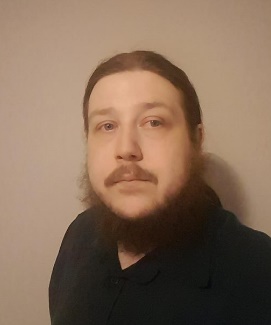 Education & InternshipsCompetencesNetwork Administrator (CCNA)2009 – 2010: CVO Heusden-Zolder  Internship: Publi-PureVision HasseltWindows Server administrationRepair of PC/Point of Sale hardwareBuild & maintain websitesInformatics / PC Technician2006 – 2007: Syntra Genk Alfa-Zet Systems Heusden-Zolder (Internship)Installation of Point of Sale systemsRepair of PC/Point of Sale hardware AD&C BVBA Zutendaal (Internship)Installation of Point of Sale systemsRepair of PC/Point of Sale hardwareLanguagesDutch – Native languageEnglish – FluentFrench – Intermediate
CompetencesGood to excellent knowledge of:Python / Django frameworkREST, JSONWindows client/serverCentos / Fedora / Debian LinuxUbiquiti UniFi networksMS Office 365, Active DirectoryXojo/REALStudioExperiencePersonal InformationSystem Administrator2018: Linese BVBA (Freelance, Aurora Solutions)Creation of a secure overlay inside a virtual data centerInstallation of security-oriented devicesDeployment of CentOS Linux-based Virtual Private Servers.Installation of webservers based on CentOS Linux and NGINX.Service Desk Engineer2016 – 2018: Cegeka NVLiaise with various helpdesks and service providersManage accounts (AD, VPN, SAP, …) and Group PoliciesManage virtualization solutions and included user profilesInstalling and documenting a diversity of software solutionsRegister and follow up on tickets to and from all concerned partiesFounder / Owner
2015 – Present: Locked-in Hasselt BVBADesign, implement and manage on-site IT infrastructureDevelop and deploy applications and infrastructure for Escape Games using Python and XojoManage and followup on customer relationsFounder / Owner2015 – Present: Aurora SolutionsFreelance IT consultingLinux and Windows system administrationConfiguration and deployment of SOHO networksProvide support for end users in SOHO environmentsDevelopment of applications and integrations using Python and DjangoIT Analyst
2014 - 2016: Kantoor Automatisering LimburgDeployment, Installation and troubleshooting of Xerox MFP’sDeployment, Installation and troubleshooting of Xerox Light Production pressesAdministration, deployment, calibration and installation of EFI Fiery Colour Servers for Xerox devicesAdministration of Windows Print, File and Active Directory serversAdministration of Linux-based print servers using CUPSMPS Service Desk Representative2013 – 2014: Xerox Europe (Dublin)Manage and support Xerox multifunction devices for the Belgium Post accountBe the primary country contact for the customer on all escalationsSelf-employed2011 – 2012: Alfa+Designing & coding applications and webapps using Xojo, HTML/CSS, JS and PythonProvide PC hardware & software supportFirst Line tech support agent2010: Target Power GroupProvide support for DTV, internet and PSTN2008-2009: IPGlobalNetProvide support for DTV, internet and PSTNHobbiesPinball & Arcade machinesDemoscene & Digital ArtsAttitudesPatientIndependentTeamplayerStress resistantPersonal projectsDevelopment of Home Automation integrations using Python and MQTT Development of my own custom invoicing solution using Python and DjangoCreation of demoscene productions using Python, SDL, C# and C++Built a notification system using the Limburg.net API and ESP32/Arduino hardware